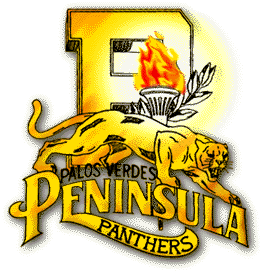            · Rolling Hills Estates, CA 90274       (310) 377-4888September 22, 2017Colleagues and friends:We’re happy to invite you to the first annual Peninsula Invitational, at Palos Verdes Peninsula High School in Rolling Hills Estates, California. Events will begin on Friday, January, 19, 2018 and end on Sunday, January 21, 2018. We will offer novice and varsity divisions of Policy, Lincoln-Douglas, and Public Forum debate, plus Parliamentary and Congressional Debate as well as all CHSSA and NIETOC speech events. We are a TOC finals bid tournament in the varsity Lincoln-Douglas division and a bid tournament in speech for both NIETOC and the TOC hosted by The University of Kentucky (UK). All rounds will take place on our campus.Registration will take place online at http://penvitational.tabroom.com, beginning on October 1, 2017, at 12:00 pm Pacific time. Please register early. We can only accommodate entries up to room capacity. Fees and obligations will be frozen on January 5, 2018 at 5:00 pm Pacific time. This will also be the deadline to request hired judging. Schools can make drops, swaps, and name changes until January 11, 2018 at 5:00 pm Pacific time and enter judges until January 12, 2018 at 5:00 pm Pacific time.The tournament hotel is the Torrance Marriott Redondo Beach (3635 Fashion Way, Torrance, CA 90503), a short drive from our campus. Food will be available on campus throughout the tournament.It’s hard to express how much we’re looking forward to welcoming you to our home. We are committed to making this as pleasant an experience as we’ve enjoyed at tournaments hosted by our friends, and know that it will be a calendar staple for years to come.  	Sincerely,Scott Wheeler					Kimi Hendrick				Tournament Director				Club Advisor					HOTEL INFORMATIONWe have set up a block at the Torrance Marriott Redondo Beach (3635 Fashion Way, Torrance, CA 90503). Kings and double queens are both $117/night. If coming from out of town, we ask that you please stay at the tournament hotel, as falling below certain percentage of our block will result in a penalty we have to pay. The hotel is quite nice and thee block rate is a fair amount lower than other hotels in the area.Reservations may be made by calling Marriott reservations at (800)228-9290 – please refer to “PV Peninsula Debate” – or at the link below:http://www.marriott.com/meeting-event-hotels/group-corporate-travel/groupCorp.mi?resLinkData=Palos%20Verdes%20Peninsula%20Debate%2C%20January%2018-21%5ELAXTR%60PVDPVDA%60117.00%60USD%60false%604%601/17/18%601/22/18%6012/21/17&app=resvlink&stop_mobi=yesTOURNAMENT RULES AND ENTRY GUIDELINESEntries:Because this is our first year, we ask that you please register early. All entries will initially be placed on a waitlist. Entries may be cleared conservatively at first and less conservatively as the weeks pass, once we get an idea of what registration looks like. If you need to make travel arrangements or attendance is contingent on being able to bring students across events, please let us know.Students should compete for the degree-granting institution in which they are enrolled. Hybrid entries will be accepted in non-TOC qualifying events. Students must be accompanied by a responsible adult and may not attend against the wishes of their school. Please contact us if you have questions about this policy.Double Entry Limitations:Students may only compete in one debate event. Students competing in varsity Policy and varsity Lincoln-Douglas debate may not double enter in speech events. Students may not enter more than two speech events per pattern. Students competing in Extemp may not enter another event in pattern A. Students who double-enter are expected to get to their rounds on time. Coaches of students who break in debate and speech or in multiple speech events may be asked to choose between them if necessary. Patterns:Debate: Policy, Public Forum, Lincoln-Douglas, Congressional, ParliamentaryPattern A: Extemp, Dramatic Interpretation, Informative/Expository, Duo Interpretation, Oratorical Interpretation/DeclamationPattern B: Impromptu, Original Oratory/Advocacy/Persuasive, Humorous Interpretation, Thematic Interpretation/Program Oral Interpretation, Original Prose/PoetryDebate Topics:The Policy debate topic will be “Resolved: The United States federal government should substantially increase its funding and/or regulation of elementary and/or secondary education in the United States.”The LD topic will be “Resolved: Plea bargaining ought to be abolished in the United States criminal justice system.”The Public Forum topic will be “Resolved: Spain should grant Catalonia its independence.”Parli topic areas will be available on penvitational.tabroom.com on December 20.Please email Congressional legislation to scottwheels@mac.com by December 13. The packet will be available on penvitational.tabroom.com on December 20.Judging:In order to save us 15-20 minutes between rounds, while eliminating any possibility of tab entry error, all balloting will be done electronically. All judges need to be linked to a Tabroom account to be registered. Seasoned competitors in their third or fourth year of competition are permitted to judge the novice division of their event. Judges in policy and LD are required to have judge philosophies on Tabroom (preferably) or on judgephilosophies.wikispaces.com. Failure to do so will result in losing preferences and/or not having the judge count towards fulfilling the school’s judging obligation.Any limitations on availability need to be communicated in the “Notes” section on Tabroom. Any surprises during the tournament will be treated as “no shows” (e.g. a judge paired for round three who isn’t on campus has not fulfilled her judging requirement, even if she’s only in for three rounds and was on campus for the other five rounds, unless this conflict was communicated to the tournament beforehand).Judging obligations:Policy: 1 judge for every 2 entries or fraction thereof.LD, PF, and Parli: 1 judge for every 3 entries or fraction thereofSpeech and Congress: 1 judge for every 6 entries or fraction thereofPlease request hires through Tabroom for any judging commitments you are unable to meet. Each school that has entries not covered by a judge from the school will be assessed uncovered judge fees. These will be higher than the cost to hire judges, in order to encourage schools to request hires in advance. Hired judging is limited and takes some effort to arrange.A Judge may cover (PF OR Congress OR Parli) AND Individual Events, but may then be scheduled to judge non-stop throughout the tournament, so this is not encouraged.Judges are committed to judge one round beyond when the last student from that school is eliminated from competition. Missed round fees will be assessed if judges leave before your commitment is filled.Event Rules and Guidelines:NIETOC rules will be followed for Oratory, DI, HI, and Duo Interpretation. http://nietoc.com/full-details/CHSSA rules will be followed for Parliamentary debate, Extemp, Oratorical Interpretation, Impromptu, Thematic Interpretation, and Expository (visual aids are permitted) http://www.chssa.org/by-lawsconstitution/The TOC rules and procedures document will be followed for Policy Debate, LD, PF, and Congressional Debate. https://ci.uky.edu/UKDebate/tournament-proceduresEntry Fees: School Fee: $30Policy: $75Novice Policy: $50LD: $50 Novice LD: $40PF: $50Novice PF: $40Parliamentary: $75Congress: $15 Congress PO: $15Duo: $30 Duet: $30IE (excluding Duo and Duet): $15Uncovered Judge Costs:Policy/Parli: $150 / uncovered entryLD/PF: $100 / uncovered entryIE/Congress: $50 / uncovered entryDrop fee (after 1/5/18): $20Judge no show: $50 (must be paid prior to out rounds)Preliminary scheduleRegistration will begin at 12:30 PM. Online registration is encouraged.Varsity Lincoln-Douglas and Policy Debate (no double-entry) Friday, January 192:00	Round 14:30	Round 27:15	Round 3Saturday, January 208:00	Round 410:45	Round 51:30	Round 64:30	Varsity Lincoln-Douglas and Policy Debate Awards5:00	Elim round 1Sunday, January 219:00	Elim round 212:00	Elim round 33:00	Elim round 46:00	Elim round 5 (if necessary)Novice Lincoln-Douglas and Policy Debate, Public Forum Debate, Parli Debate, Speech, and CongressFriday, January 192:00	Debate round 1 (parli prep at 1:30)4:15	Debate round 2 (parli prep at 3:45)6:45	Debate round 3 (parli prep at 6:15)Saturday, January 207:00	Speech Registration for IE-only schools8:00	Speech Pattern A round 19:30	Debate round 4 and Congress semis (parli prep at 9:00)11:45	Speech Pattern B round 1 (extemp draw at 11:15)1:15	Debate round 5 and Congress finals (parli prep at 12:45)3:30	Speech Pattern A round 2 5:00	Debate round 6 (parli prep at 4:30)7:15	Speech Pattern B round 2 (extemp draw at 6:45)7:30	Debate AwardsSunday, January 218:00	Speech Pattern A round 39:15	Speech Pattern B round 3 (extemp draw at 8:45)10:30	Debate Elim round 1 (parli prep at 10:00)12:00	Speech Pattern A semifinals1:15	Debate Elim round 2 (parli prep at 12:45)2:45	Speech Pattern B semifinals (extemp draw at 2:15)3:00	Debate Elim round 3 (parli prep at 2:30)4:15	Speech Pattern A finals4:45	Debate Elim round 4 (parli prep at 4:15)6:00	Speech Pattern B finals (extemp draw at 5:30)6:30	Debate Elim round 5 (if necessary)7:30	Speech Awards